成都信息工程大学考场防疫须知所有在成信大考场考试的考生请注意，接学校最新防疫预案，需要您准备以下材料：行程请于11月6日当天扫描以下二维码(A1)，截屏打印前14天行程。注意，行程中不能有中、高风险地区。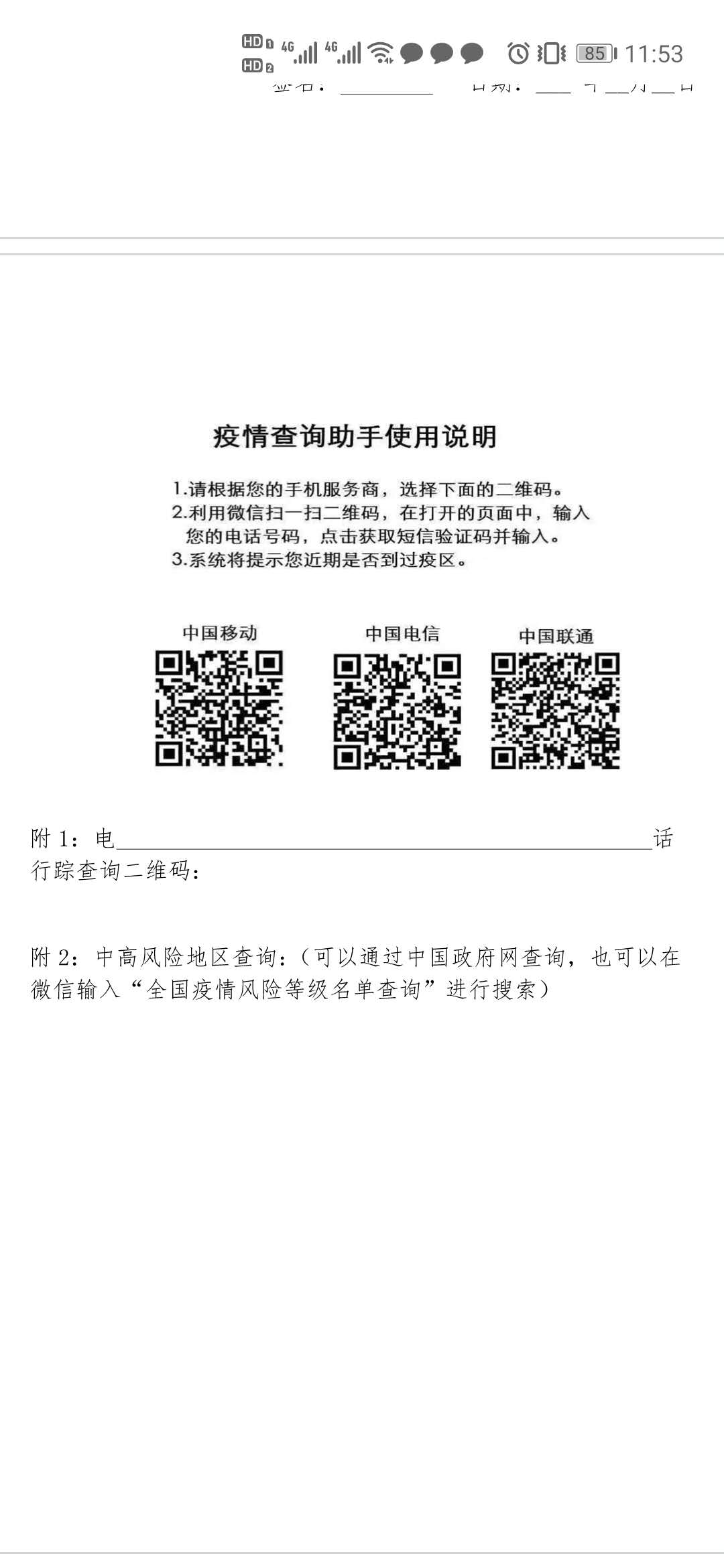 请填写A2学校健康申报卡，打印签字以上两份打印材料请于11月7日考试当天随身携带，考试时提交。同时还须携带身份证、健康码供学校门卫检查。请注意，以上任何一项材料缺失会导致无法进入校园参加考试，视同放弃参考。A2. 健康申报卡健康申报卡您好！为有效防控新型冠状病毒感染的肺炎疫情，确保您和他人的健康，请如实填报您近期的健康状况，非常感谢！ 姓名      性别    身份证号______________手机号___________在蓉居住地址：     区（市）县     街道（乡镇）            社区         （具体门牌号） 1.过去 14 天到现在，您是否有以下症状，请在相应的“□”中划“√”。 □发热（≥37.3℃） □咳嗽 □嗓子痛（咽痛） □胸闷 □呼吸困难 □恶心呕吐 □腹泻 □其他症状              □无上述症状 2.是否是境外、国内中高风险地区返蓉人员？ □是 □否 3.过去 14 天内是否接触有过新型冠状病毒感染的肺炎病例？ □是 □否 4.过去 14 天内是否有过境外、国内中高风险地区或其他有本地病例持续传播地区的旅居史?  □是 □否  若选择“是”，返蓉时间：     月     日 5.过去 14 天内是否与境外、国内中高风险地区人员有接触史？ □是 □否  若选择“是”，最后接触时间：     月     日 6.本人已经申请并查验天府健康码，本人健康码标色为： □红       □黄       □绿7.请打印附上近14天电话行踪查询单（倒推14天内行程，未到中高风险地区）我郑重承诺上述信息真实有效，如有瞒报、谎报，愿承担相应的法律责任。签名：           日期：__ _ 年_ _月_ _日